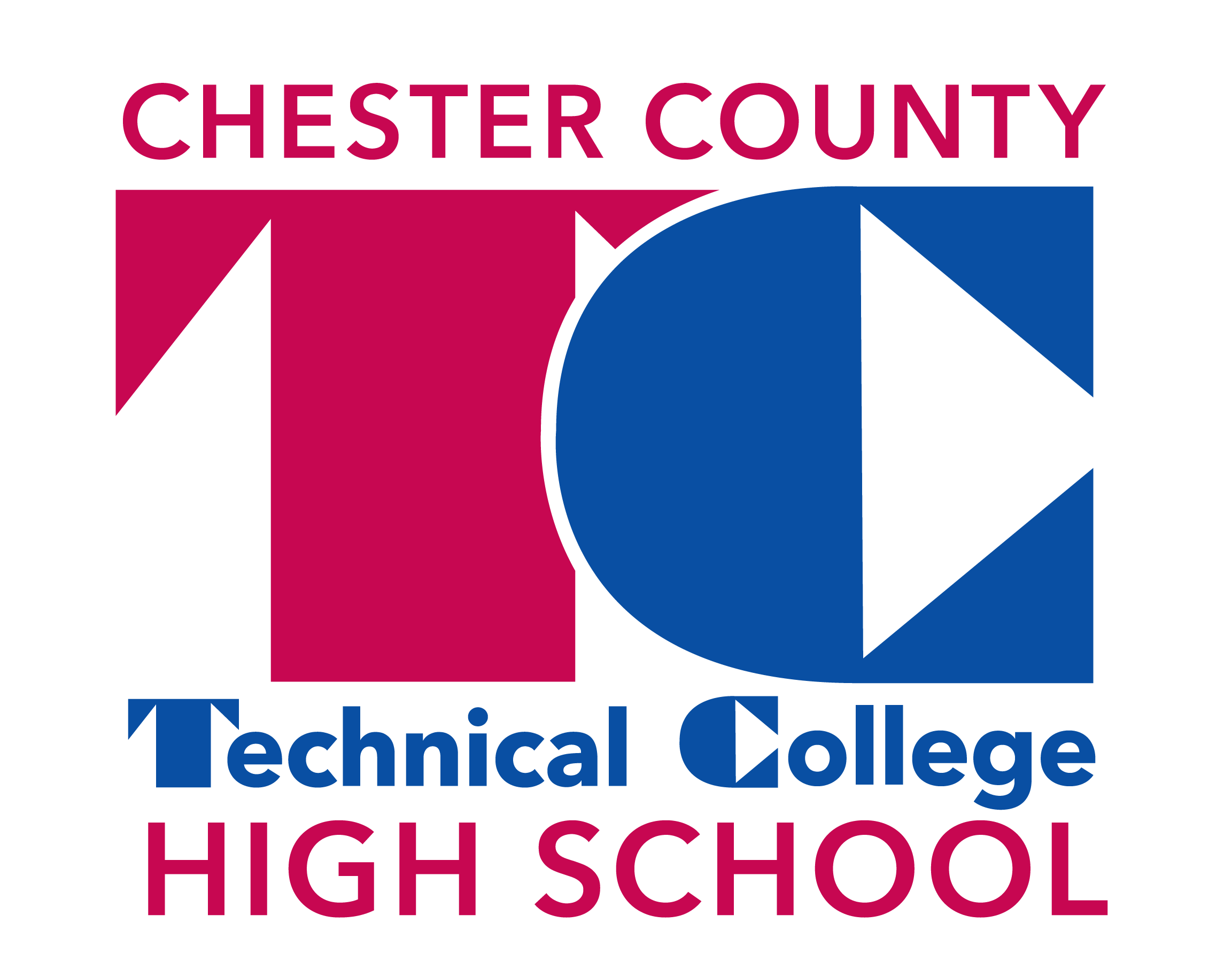 4th AnnualCollege & Career FairTuesday, November 1, 2016 – 6:00 to 8:00 PMSome Participating Institutions include:And More!Please contact TCHS-PB School Counseling Department at 610-345-1800 for questions